歳末たすけあい　「コロナ禍と物価高騰を地域で支える見守りプロジェクト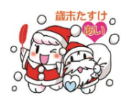 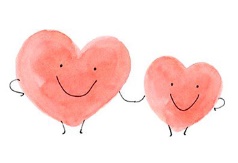 　　　　　　～食の応援でつながろう　ひと　ちいき　みらい～」　実施要項社会福祉法人　福知山市社会福祉協議会１　目的　　　長期化するコロナ禍や国際情勢の変化等に伴う物価高騰で影響を受け、生活に困窮する方が増加しています。また、社会全体で、孤立により不安を感じる方が増えているとも言われており、こうした状況の長期化、深刻化が憂慮される状況です。　　　そこで、本会では、市内に広く食品・日用品の寄付を呼びかけ、寄せられた食品等を、地域の団体による見守り活動等の際のツールとして活用していただけるように配分し、地域の中での見守りや交流の深化につなげていただく機会を設けます。また、年末には、希望者に寄付食品等を詰め合わせた食の応援パックをお渡しするとともに、ふれあい福祉相談とも連動し、来られた方に寄り添いながら声をかけたり、寛げるコーナーを設けたりするなど、少しでも安心につながるような場をつくります。　　　本事業の実施により、本会が地域の住民、団体、企業、相談機関等との連携をさらに深められるように努め、食の応援を切り口にした重層的なネットワーク構築とあわせて、すべての方が安心して住み続けられるようなまちづくりに向けた一助とします。２　実施主体　　　社会福祉法人　福知山市社会福祉協議会３　内容　　　（１）食品・日用品の募集（個人・団体含む）　　　　寄付いただきたい食品　　　　　　賞味期限が２か月以上残るもので、新品未開封・保管状態が良好であり、常温保存が可能なもの     　【例】　・缶詰・インスタント食品・レトルト食品・調味料・飲料　など・お米は令和３年以降に収穫され適切な保管状態にあったもの※生鮮食品は受付しておりません。寄付いただきたい日用品すべて新品未開封（未使用）の品　　　　　【例】　・サージカルマスク（使い捨て不織布マスク）、タオル、鍋などの調理器具・子ども用紙オムツ・紙パンツ　・子ども用衣類など　　　　お受け取り方法　　　　　　平日：９時～１７時　本会（本所・各支所）窓口にてお受け取りさせていただきます。　　　　食品募集期間　　　　　　令和４年１１月８日（火）～２５日（金）　　　（２）活動団体の募集　　　　対象団体　　　　　本プロジェクトを活用し、地域住民に対する見守り活動を実施される非営利団体。法人格の有無は問いません。活動内容　　　　　本プロジェクトに寄せられた食品・日用品を活用した、見守り訪問または頒布による支援等　　　　※食品・物品の数や種類は、寄付いただける食品の状況で柔軟に対応させていただきます。　※食品アレルギーの有無等についてはお受取の方と活動団体の間でご確認の上、お渡しください。　　　　活動期間　　　　　令和４年１２月１２日（月）～令和５年1月１５日（日）の期間の活動を対象とします。　　　　応募締め切り　　　　　令和４年１１月１８日（金）　　　　応募方法　　　　　申込書に必要事項を記入のうえ、本会に持参、郵送またはメールで送付してください。　　　　　※申込書等詳細は社協ホームページに掲載いたします。　　　　食品支援の対象　　　　　コロナ禍や物価高騰の影響、その他の事情等により日常生活に不安を抱えておられる方々を含めた福知山市民および市内在住の方。※対象の方の年齢は問いません。※活動の終了後、原則１か月以内に実施報告書の提出をお願いいたします。　　　（３）歳末たすけあい「食の応援パックお渡し会」の開催　　　　日時・場所令和４年１２月１８日（日）１０時～１６時３０分　福知山市字内記10-18　総合福祉会館　　　　対　象福知山市在住で、生活に不安を感じている方等　　　　内　容寄付いただいた食品・日用品を詰め合わせた「食の応援パック」（無料）をお渡しします。　※応援パックには、食品・日用品の寄付状況を見て、既製の食品や日用品を買い足します。　※相談先の情報等を添えて同封します。　　　　受付方法　　　　要申込：１１月２８日(月)から１２月９日（金)までの平日9時～17時・電話（25‐3211）・FAX（24‐5282）・メール・直接来所のいずれかにて申込を受け付けます。①連絡先（電話またはメール）　②住所　③氏名　④人数　⑤来られる時間帯をお知らせください。　　※「食の応援パック」は、原則、先着２００名分までとします。当日、緊急的なニーズがあれば、ご相談させていただきます。　　※食品等のアレルギー対応はしておりません。４　その他　　　生活困窮者フードバンク事業への食品提供も本事業期間にかかわらず随時受け付けています。５　応募・お問い合わせ　　　社会福祉法人　福知山市社会福祉協議会　地域福祉課　　　〒620-0035　福知山市字内記10-18（福知山市総合福祉会館内）　　　TEL：0773-25-3211　　FAX：0773-24-5282　　　Email：fuku-shakyo@coral.broba.cc